COOLE TECHNIK – COOLE ZUKUNFTWIR SUCHEN SIE MECHATRONIKER KÄLTETECHNIK/ELEKTRIKER mit Kälteerfahrung (w/m) Frankfurt a.M., Freiburg, Heilbronn, Karlsruhe, München, Nürnberg, Pforzheim oder Stuttgart Als europäischer Marktführer in der Kältetechnik haben wir die Branche in den vergangenen Jahren durch innovative Entwicklungen wie die der CO2-Technologie nachhaltig geprägt. Wir sind Kälteanlagenbauer, Anbieter von Komplettlösungen, Dienstleister sowie Hersteller hochwertiger Kühlmöbel für alle Bereiche des Lebensmittelhandels weltweit und haben dabei unsere Umwelt, Energieeffizienz und die Nachhaltigkeit im Fokus. Wir arbeiten heute an den Lösungen von morgen und suchen Sie als Schnittstelle zwischen unseren Kunden und modernster Anlagentechnik.    COOLE  AUFGABESie sind “unsere Person vor Ort”, wenn es darum geht, die kältetechnischen Anlagen in der Lebensmittelbranche zu warten oder Störungen zu beheben. Dazu gehört:Austausch von Anlagenteilen und Elektrozubehör.Datenanalyse an den KälteanlagenErstellen von qualifizierten Mängelprotokollen und Wartungsberichten.Ausbau und Intensivierung unserer Geschäftsbeziehungen „im Kleinen“ beim Kunden vor OrtCOOLE  VORAUSSETZUNGENMechatroniker  Kältetechnik oder Elektriker mit langjährigen kältetechnischen Erfahrungen (Wir übernehmen die Zertifizierungskosten nach der Chemikalien-Ozonschicht-Verordnung)Umfangreiche Kenntnisse der MSR-TechnikSelbständigkeit, Verantwortungsbewusstsein, KundenfreundlichkeitFahrerlaubnis Klasse BCOOLE  LEISTUNGENUnbefristete Einstellung beim Markt- und Technologieführer der BrancheMöglichkeit der Kostenübernahme für Ihre Meister- oder TechnikerqualifikationBerufsbegleitende Weiterbildungsmöglichkeiten und regelmäßige Schulungen an unserer CO2OLacademyMindestens 20,45 € Einstiegsentgelt pro StundeWeitere Leistungen nach IG-Metall NRW Tarifvertrag wie Leistungszulage, Weihnachtsgeld, Urlaubsgeld.Flexible Arbeitszeiten mit einer Regelarbeitszeit von 35 Stunden pro WocheWohnortnahe Einsätze sowie ein eigenes Firmenfahrzeug für Ihre MobilitätWerkzeug, Arbeitsmaterial/-kleidung und Schutzausrüstung auf neuestem Stand Gute Aufstiegsmöglichkeiten nach beruflicher Entwicklung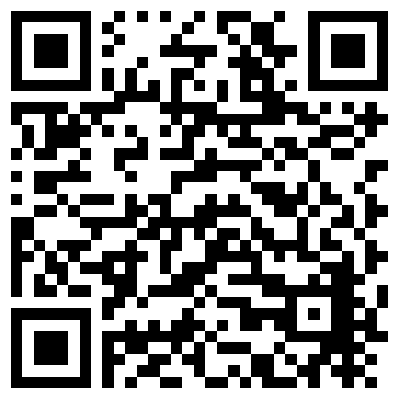 Finanzielle Unterstützung bei Wohnortwechsel/UmzugONLINE  IST  COOLWenn wir Ihr Interesse geweckt haben, dann freuen wir uns über Ihre kurze Bewerbung mit Ihrem favorisierten Einsatzort per E-Mail (max. 3 MB) an Dominique Ermark, Personalabteilung: zukunft@carrier.utc.com. Bei Rückfragen sind wir jederzeit für Sie erreichbar unter der 02236-601-4512